СПЕЦІАЛІЗОВАНА ШКОЛА І-ІІІ СТУПЕНІВ № 73З ПОГЛИБЛЕНИМ ВИВЧЕННЯМ УКРАЇНСЬКОЇ МОВИ,ЛІТЕРАТУРИ ТА УКРАЇНОЗНАВСТВАШЕВЧЕНКІВСЬКОГО РАЙОНУ М. КИЄВА Розробка урокуз природознавства  на тему :«Океани. Частини світу на географічних картах»Розробила :                             МАКСИМЕНКО Людмила Іванівнавища категорія, старший вчитель2019Тема. Океани. Частини світу на географічних картахМета:  продовжувати формувати уявлення про поверхню Землі, її зображення на карті, уміння читати карту і працювати з нею; ознайомити учнів із поняттям «океани», їх розміщенням на карті і на глобусі, природними  умовами; висвітлити значення океанів;  розвивати спостережливість,  пізнавальний інтерес, уміння працювати з додатковою літературою, навички роботи в групі; збагачувати словниковий запас дітей, розвивати вміння висловлювати свої думки; виховувати бережне  ставлення до природних багатств, любов до природи.Обладнання: карта півкуль, глобус, лист – шифрування, карти - пазли, картки «знаю – дізнався», запрошення в подорож, озера для оцінювання, крапельки –оцінки, підручник «Природознавство» 4 клас. Т.Г.Гільберг, Т.В.Сак.Тип уроку: комбінований.Хід уроку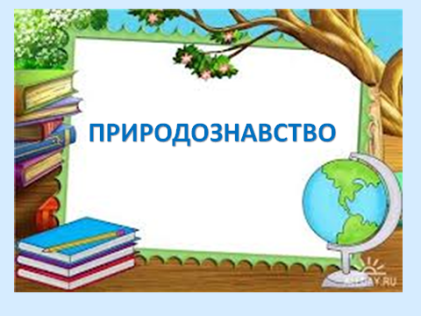 І. Емоційне входження в урок (СЛАЙД 2)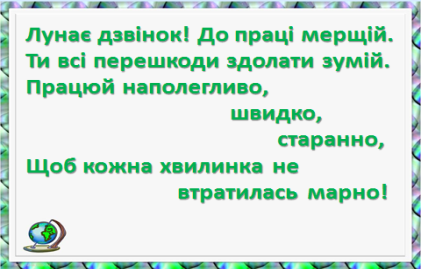 Фенологічні спостереження. Вправа «Погода» (СЛАЙД 3)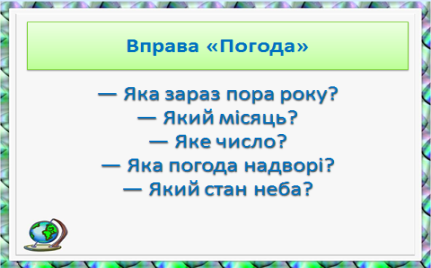 ІІ. Підготовка до вивчення теми1. Готуючись до уроку, я згадала таку фразу (СЛАЙД 4):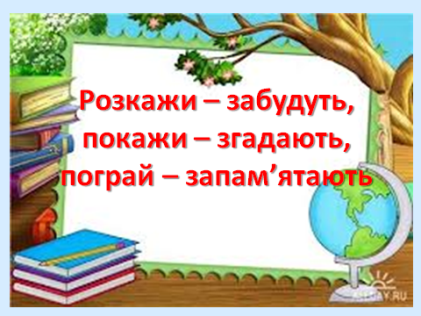 - Тому сьогодні я спланувала урок так, щоб якнайменше було моєї розповіді і якомога більше ваших думок, демонстраційного матеріалу та гри. 2. Гра «Привіт від Магеллана!»- Чи знаєте ви, хто такий Магеллан? (СЛАЙД 5)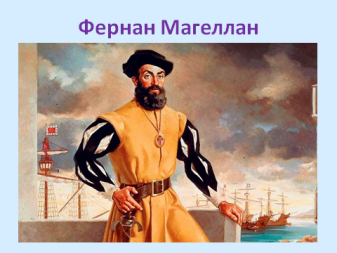 У 1519 році мореплавець Фернан Магеллан очолив навколосвітню подорож. З 5 кораблів, на яких було 265 мореплавців повернувся лише 1 корабель та 17 моряків. Ця подорож вперше переконливо довела, що Земля є кулею.Робота в групах (під звуковий супровід «шум океану»)- Візьміть «послання від Магеллана», відтворіть написані слова та назвіть тему нашого уроку. (СЛАЙДИ 6 - 8)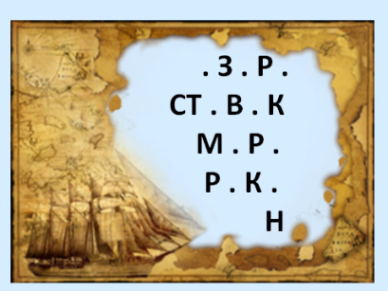 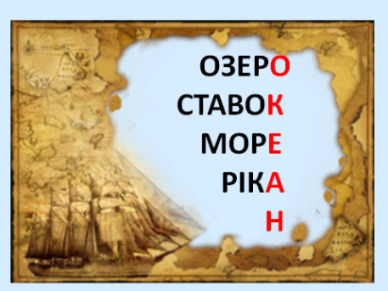 3. Повідомлення теми та мети уроку- Сьогодні ми ознайомимось із поняттям «океани», їх розміщенням на картіта на глобусі, дізнаємось, яке значення мають океани для нашої планети.4. Робота з таблицею «Знаю - дізнався»- У кожного на парті є таблиці, які складаються з 2-х стовпчиків. 1-й стовп-чик «Знаю» ви заповните зараз, на початку уроку і запишете, що ви знаєте про океани (діти записують і зачитують свої записи).5. Ознайомлення учнів з «Озером знань» для оцінок – краплинок.(правильна відповідь на уроці – 1 краплинка в «Озеро знань»)ІІІ. Вивчення нового матеріалу.1. Робота з глобусом- Розгляньте глобус. Покажіть на ньому материки і назвіть їх.- Скажіть, чого на Землі більше – води чи суходолу?- Чому ви так вважаєте?2. Робота з дидактичним матеріалом- Розгляньте малюнок, який допоможе вам уявити, скільки на Землі суходолувідносно океану (СЛАЙД 9)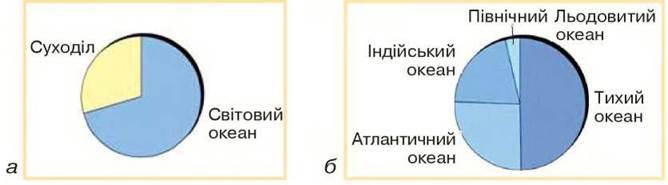 -Який висновок можемо зробити, проаналізувавши малюнок?(Суходолу майже в 3 рази менше)- Синім кольором на глобусі позначено Світовий океан. Умовно Світовий океан поділяють на 4 океани: Тихий, Атлантичний, Індійський і Північний Льодовитий .- Розгляньте наступний малюнок (СЛАЙД 10)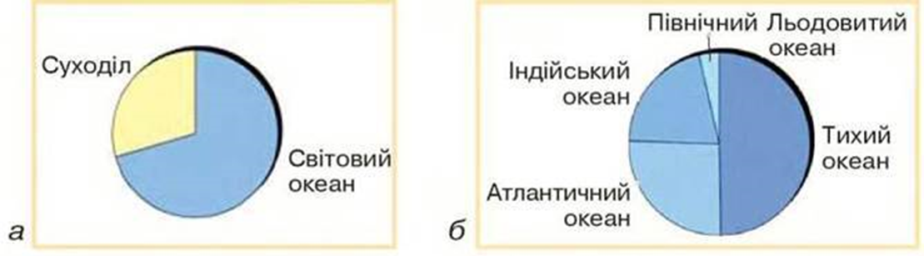 - Що ви можете розказати про океани, користуючись цим малюнком?3. Первинне закріплення вивченого- Який з океанів найменший?- Який з океанів найбільший?- Назвіть океани від найменшого до найбільшого.4. Хвилинка релаксації «Музика хвиль»(звуковий супровід)5. Робота з підручником (с.45) (СЛАЙД 11)- Прочитайте визначення терміну «океани».Розгляньте малюнок 30 «Океани і материки»- Які материки омиває Тихий океан?- Які океани омивають Антарктиду?- Скільки континентів омиває Атлантичний океан? Назвіть ці континенти.- Який материк омивають всі 4 океани? («Євразія»)- Чим цікава ця назва? ( Слово має 2 корені)- Від яких слів утворилася ця назва? (Європа і Азія)6. Робота над темою «Частини світу»Євразія – єдиний континент, який містить 2 частини світу – Європу та Азію.(СЛАЙД 12)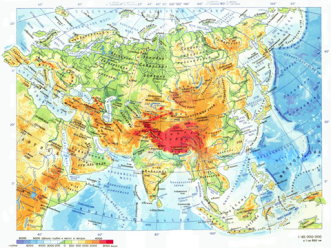 - Умовна лінія, по якій Євразію ділять на 2 частини світу – Уральські гори(показати!)- А є частина світу, яка,  навпаки, містить 2 континенти.- Як, на вашу думку, вона називається? (Америка) (СЛАЙД 13)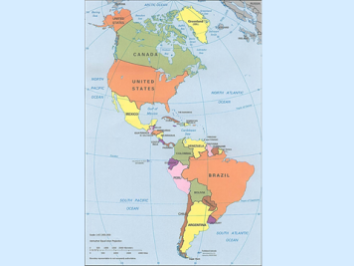 Фізхвилинка (СЛАЙД 14)Раз, два – всі пірнають.Три, чотири – виринають. П’ять, шість – плаваємо у воді, як дельфіни-пустуниСім, вісім, - політали, наче риби-літуниДев’ять, десять – що є сили, всі до берега приплилиі за парти тихо сіли.ІV. Усвідомлення і закріплення вивченого матеріалу. 1. Гра «Склади пазл». Робота в групах (СЛАЙД 15)- У кожного з учнів є пазл – частина карти світу. Кожна група повинна скласти карту і написати на ній назви материків та океанів. (Беруть участь всі учасники групи!)2. Екологічна хвилинкаА) Перегляд фільму про океанБ) Бесіда про значення океану для людей (СЛАЙД 16)- А яке значення мають океани для людства? (робота з картками)1. Джерело кисню2. Зігріває планету3. Харчові ресурси4. Корисні копалини5. Транспортний шляхV. Підсумок уроку1. Робота з таблицею «Знаю - дізнався»- Візьміть таблиці, які ви заповнювали на початку уроку і запишіть, що ви дізналися нового про океани (діти записують і зачитують свої записи).2. Гра «Придбай путівку»- «Придбайте» у мене путівку і здогадайтесь, куди саме буде ваша подорожПОДОРОЖНа материк, який омивають всі 4 океаниПОДОРОЖНа крайню північну точку ЗемліПОДОРОЖНайбільшим океаномПОДОРОЖНа материк, який містить 2 частини світуПОДОРОЖНа материк, який НЕ омиває Тихий океанПОДОРОЖ	На «білий» континентПОДОРОЖДовжиною у 40.000 кмПОДОРОЖНа найменший континентПОДОРОЖВ ту частину світу, яка включає в себе 2 материкиVІ. Домашнє завдання (СЛАЙД 17)Підручник с.45-46, відповідати на питання;дізнатись, звідки виникли назви Тихого та Атлантичного океанів та коли відмічають Всесвітній день океанів